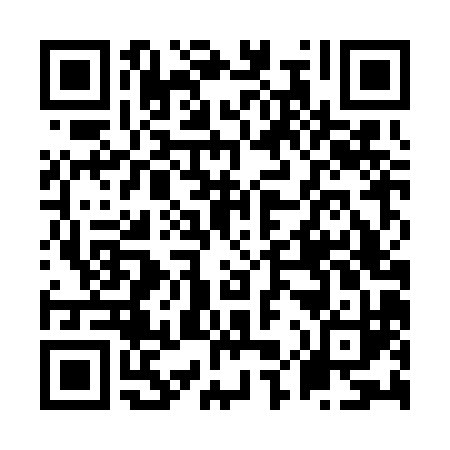 Ramadan times for Bathurst Island, AustraliaMon 11 Mar 2024 - Wed 10 Apr 2024High Latitude Method: NonePrayer Calculation Method: Muslim World LeagueAsar Calculation Method: ShafiPrayer times provided by https://www.salahtimes.comDateDayFajrSuhurSunriseDhuhrAsrIftarMaghribIsha11Mon5:425:426:5212:594:137:057:058:1112Tue5:425:426:5212:594:137:047:048:1113Wed5:425:426:5312:584:137:047:048:1014Thu5:425:426:5312:584:137:037:038:0915Fri5:425:426:5312:584:137:037:038:0916Sat5:425:426:5312:574:137:027:028:0817Sun5:425:426:5312:574:147:017:018:0718Mon5:435:436:5312:574:147:017:018:0719Tue5:435:436:5312:574:147:007:008:0620Wed5:435:436:5312:564:136:596:598:0621Thu5:435:436:5312:564:136:596:598:0522Fri5:435:436:5312:564:136:586:588:0423Sat5:435:436:5312:554:136:586:588:0424Sun5:435:436:5312:554:136:576:578:0325Mon5:435:436:5312:554:136:566:568:0226Tue5:435:436:5312:544:136:566:568:0227Wed5:435:436:5312:544:136:556:558:0128Thu5:435:436:5312:544:136:546:548:0129Fri5:435:436:5312:544:136:546:548:0030Sat5:435:436:5312:534:136:536:537:5931Sun5:435:436:5312:534:126:536:537:591Mon5:435:436:5312:534:126:526:527:582Tue5:435:436:5312:524:126:516:517:583Wed5:435:436:5312:524:126:516:517:574Thu5:435:436:5312:524:126:506:507:565Fri5:435:436:5312:514:126:506:507:566Sat5:435:436:5312:514:116:496:497:557Sun5:435:436:5312:514:116:486:487:558Mon5:435:436:5312:514:116:486:487:549Tue5:435:436:5312:504:116:476:477:5410Wed5:435:436:5312:504:116:476:477:53